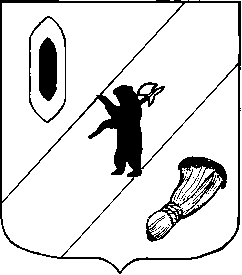 АДМИНИСТРАЦИЯ  ГАВРИЛОВ-ЯМСКОГОМУНИЦИПАЛЬНОГО  РАЙОНАПОСТАНОВЛЕНИЕ31.03.2014 № 467Об отказе от проведения аукциона по Лоту № 2Рассмотрев обращения ООО «Русана» об отмене проведения аукциона, руководствуясь пунктом 3 статьи 448 Гражданского кодекса РФ, решением Собрания представителей Гаврилов-Ямского муниципального района от 25.01.2007 № 224 «Об утверждении Порядка приватизации муниципального имущества Гаврилов-Ямского муниципального района», статьями 29, 31 и 41 Устава Гаврилов-Ямского муниципального района,АДМИНИСТРАЦИЯ МУНИЦИПАЛЬНОГО РАЙОНА ПОСТАНОВЛЯЕТ:1. Отменить аукцион по продаже муниципального имущества Гаврилов-Ямского муниципального района, назначенный Управлением по имущественным и земельным отношениям на 04.04.2014 по Лоту № 2 - помещение, назначение нежилое, общей площадью 9,7 кв.м, этаж 1, расположенное по адресу: Ярославская область, Гаврилов-Ямский район, г. Гаврилов-Ям, ул. Патова, д.11, пом.5 (котельная) в связи с необходимостью внесения изменений в условия приватизации муниципального имущества путём установления обременений приватизируемого муниципального имущества.2. Признать утратившим силу постановление Администрации Гаврилов-Ямского муниципального района от 11.02.2014 № 182 «Об условиях приватизации муниципального имущества» в части установления условий приватизации муниципального имущества по лоту № 2.3. Управлению по имущественным и земельным отношениям, начальник Забаев А.А.:- разместить 31.03.2014 извещения об отказе от проведения аукциона по Лоту № 2 на официальном сайте Администрации Гаврилов-Ямского муниципального района в сети Интернет и на официальном сайте Российской Федерации для размещения информации о проведении торгов http://www.torgi.gov.ru.  - вернуть в трёхдневный срок с даты принятия настоящего постановления поступившие для участия в аукционе по Лоту № 2 задатки перечислившим их лицам. 4. Контроль за исполнением постановления возложить на первого заместителя Главы Администрации Гаврилов-Ямского муниципального района - начальника Управления по имущественным и земельным отношениям Администрации Гаврилов-Ямского муниципального района Забаева А.А.5. Постановление вступает в силу с момента подписания.6. Опубликовать настоящее постановление в печати и на официальном сайте Администрации Гаврилов-Ямского муниципального района в сети Интернет.Глава Администрациимуниципального района						В.И.Серебряков